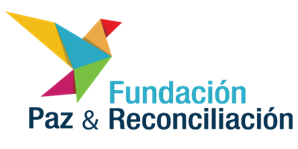 Ariel Ávila MartínezSubdirector Académico Fundación Paz y ReconciliaciónLo que hemos ganadoSe redujeron los combates, los muertos, los heridos, los secuestrados, los desplazamientos forzados, los ataques a la población civil. Hay una excepción: aumentaron los ataques a bienes particulares y a la infraestructura energética del país. Esta es la verdad después de hacer un balance completo del accionar de las FARC en el 2014 y compararlo con los años anteriores.  Luego de analizar los datos sobre la intensidad de la confrontación armada entre esta guerrilla y las Fuerzas Militares, surgen cinco grandes conclusiones. El primer lugar, se comprueba una reducción cercana al 40% en la intensidad de la confrontación comparada en comparación con 2013. Dicha reducción tiene diversas causas.  Por un lado, durante el año 2014, las FARC declararon treguas unilaterales en diferentes momentos del año, en total cubrieron 56 días. Tres se declararon durante el periodo electoral. Las treguas redujeron significativamente las acciones de iniciativa de la guerrilla. Otro factor que explica reducción, es que la guerrilla de las FARC se ha dedicado, desde finales del año 2013, al trabajo político, a reconstruir su base social y en general a preparase para el postconflicto. Incluso se podría decir que las FARC han comenzado a pensar en opinión pública y ahora sus acciones armadas son calculadas no únicamente desde el punto de vista militar. Una segunda conclusión. El 2014, a pesar de ser un año electoral, fue uno de los más pacíficos.  La guerrilla de las FARC acabó con la vieja estrategia del boicot electoral y el vacío de poder. Esto significó que la mayoría de los candidatos a cargos de elección popular lograron hacer campaña en zonas que son de presencia fuerte de las guerrillas, como la zona rural de Puerto Asís o en varias zonas rurales del Cauca. Sólo se presentaron algunas denuncias de presiones armadas no suficientemente sustentadas por parte del Centro Democrático.  Pareciera que la tendencia en 2015 será exactamente igual. Una tercera conclusión que se puede extraer de los datos y del trabajo de campo realizado por PARES, se refiere a que la guerrilla de las FARC cumplió en un 98% las diferentes treguas unilaterales anunciadas durante el año 2014. Solo en las 5 treguas del año, se cometieron 2 violaciones a las mismas. Esto hecha al traste las teorías sobre una descoordinación e insubordinación de algunos frentes de las FARC, o su división, se comprueba que existe mando y control de la comandancia de las FARC.     Una cuarta conclusión: las Fuerzas Militares mantuvieron su accionar militar, aunque en varias regiones del país se presentaron reducciones significativas en la operatividad. En todo caso, dicho descenso no podría ser catalogado como una desmoralización de la fuerza pública o una estrategia de manos caídas y obviamente se derrumba la tesis de algunos sectores sobre un supuesto “cese bilateral de fuego por debajo de la mesa”. En cambio de lo que se puede hablar es de un proceso de desescaliamiento del conflicto armado, que comenzó desde cuando se anuncia del cese unilateral indefinido el 20 de diciembre de 2014.  Otra conclusión importante: existe una alta coincidencia entre el ritmo de la confrontación militar y el ritmo de la mesa de negociación. Así las cosas, cuando la mesa fluye de forma importante la intensidad de las acciones de las FARC disminuyen y cuando la mesa está paralizada el ritmo de la confrontación aumenta. Las acciones armadas se han convertido en un mecanismo de presión que ejercen las FARC sobre el ritmo de la negociación. Sin embargo, para 2015 esto cambiará significativamente. El trabajo de campo para escribir el presente texto, se realizó durante todo el año 2014, cubrió las 14 zonas donde opera la guerrilla de las FARC y abarca un total de 242 municipios. Construcción de banco de datos, entrevistas a profundidad y verificación en campo fueron las principales estrategias para construir las hipótesis. A continuación se presentará la información y el análisis a profundidad. El texto se dividirá en 3 partes. La primera abordará los temas de intensidad del conflicto, en una comparación entre los años 2013 y 2014. La segunda se dedicará a un análisis de las treguas ocurridas durante el año 2014, teniendo como punto de comparación las jornadas electorales. Por último se terminará con un análisis de algunos hallazgos sobre la preparación de la guerrilla de las FARC en el postconflicto. La intensidad de la guerra. En los dos últimos años ha habido una gran especulación sobre la seguridad y la situación militar del país. Durante las jornadas electorales del 2014, se denunció por parte de algunos sectores de la oposición un aumento importante de accionar de las FARC y una supuesta debilidad del gobierno. Por su lado, el presidente Santos se auto-declaraba el verdugo más importante que han tenido las FARC en toda su historia, ya que durante su mandato cayeron sus comandantes más importantes en diferentes acciones militares. Sin embargo al realizar un análisis de todo el año 2014, se comprueba una reducción importante el total de accione armadas realizadas por las FARC. Como se ve en el siguiente gráfico se pasó de 2003 acciones en el año 2013 a 1186 en el año 2014. De hecho se puede ver una tendencia al descenso desde el año 2012, año en el que se quiebra la tendencia de aumentó que se venía presentando desde el año 2008.  Acciones Armadas de las FARC. 1997-2014.Fundación Paz y reconciliación. Banco de datos. La reducción de las acciones de las FARC tiene tres explicaciones. Por un lado, las Fuerzas Militares manifiestan que esto es producto de una pérdida de la capacidad operativa de las FARC, es decir, no hacen más acciones porque no pueden, debido a los constantes golpes que le propina la fuerza pública. Por el contrario las propias FARC y algunos analistas  le han adjudicado esta reducción a una voluntad de la guerrilla en medio de las negociaciones, es decir, han comenzado a dosificar su accionar militar. Un último argumento, manifiesta que esta reducción de las acciones hace parte de un cambio táctico militar, donde se privilegian acciones contra la infraestructura petrolera o energética, y no se combate para preservar la tropa.      La Fundación paz y reconciliación en todo caso encontró lo siguiente. Por un lado, en algunas regiones del país, fue notoria la disminución de la operatividad de varias estructuras guerrilleras, por ejemplo en el departamento del Cauca el frente 6 y la columna móvil Jacobo Arenas, redujeron drásticamente sus acciones, lo cual es una tendencia desde 2013. Si bien no se puede hablar de una perdida de hombres en las filas de las FARC, la instalación del Batallón de Tacueyó puso un freno a la capacidad operativa en esta región del país. Sin embargo en zonas, como el Meta y el Guaviare, después de una reducción drástica de acciones armadas en 2012 y 2013, nuevamente aumentaron para el año 2014.   Esto significa que la reducción de la capacidad operativa de las FARC se debe analizar regionalmente, ya que la tendencia no es similar en todos los territorios. Como lo muestra la siguiente gráfica las estructuras de las FARC que tuvieron mayores operaciones fueron el Bloque Jorge Briceño, antiguo Bloque Oriental, que opera en el sur oriente del país, igualmente el Bloque Alfonso Cano o antiguamente denominado Comando Conjunto de Occidente que opera en el sur oriente del país también tuvo una alta intensidad operativa. Acciones armadas de las FARC. Discriminada por Bloques y evolución mensual. 2014.Fundación Paz y reconciliación. Banco de datos. Algo  concluyente es que durante los días de las treguas las acciones armadas se redujeron significativamente, solo en los días posteriores a las treguas fue notoria la intensificación de la operatividad armada, como ocurrió en los meses de febrero y julio de 2014.  La siguiente gráfica muestra dicho comportamiento. Evolución mensual de la actividad armada de las FARC. 2014.               Fundación Paz y reconciliación. Banco de datos    Cómo se recuerda, el año 2014 arrancó con una tregua que se había puesto en marcha desde los últimos días de diciembre de 2013 y se prolongó hasta los primeros días del año 2014. Una vez la tregua termina, el 15 de enero, las FARC lanzaron una fuerte ofensiva que llevó a que en solo 15 días se realizaran más de 100 acciones. Igualmente durante el mes de febrero se vivió una actividad militar importante aunque menos intensa que en el año 2013. De hecho, el diario El Tiempo en una editorial manifestó los siguientes sobre los constante atentados de las FARC en el Putumayo. “Nada justifica el martirio que hoy vive Putumayo y, sobre todo, su gente. El departamento del suroccidente colombiano ha experimentado en los últimos días una infame intensificación del asedio de la guerrilla de las Farc, que ya es allí habitual”. La ofensiva continuó hasta la declaración de la nueva tregua unilateral.Situación similar ocurrió luego de la tregua de la segunda vuelta presidencial, nuevamente las FARC comenzaron a realizar acciones militares. Estas acciones crearon una opinión generalizada sobre una ofensiva de las FARC y un debilitamiento del gobierno nacional. Sin embargo, no fue una ofensiva y tampoco fue un debilitamiento del Estado. Lo que ocurrió es que después de las treguas la actividad de las FARC regresaba a los estándares normales que traían en los meses anteriores. Incluso, estos meses de supuesta ofensiva de las FARC estaban muy por debajo de la actividad guerrillera en los mismos meses del año 2013. La siguiente gráfica muestra la actividad militar de las FARC para el año 2013 discriminada por meses.  Evolución mensual de las acciones de las FARC para el 2013. Enero-Noviembre.                    Fundación paz y reconciliación. Base de datos.Nótese como febrero de 2013 estuvo muy por encima que el mismo mes del año 2014 y para el mes de julio, las cifras fueron similares en ambos años. En todo caso, este incremento en la actividad militar de las FARC una vez finalizaban las treguas era percibido por la opinión pública como una ofensiva y por ende como un falta de voluntad de paz, a la población le queda difícil entender eso de negociar en medio de un conflicto. Así las cosas lo que se vivió en el año 2014 es que ante cada acción militar de las FARC la opinión pública realizaba una presión importante al proceso de paz. Lo cual al final terminó llevando a que esta guerrilla comenzará a pensar en opinión pública y por ende a racionalizar sus acciones militares. Igualmente al analizar la actividad militar de las FARC es notorio como se han privilegiado los hostigamientos, ataques a la infraestructura petrolera y energética y en general acciones que involucran pequeños contingente guerrilleros, mientras que acciones de combate siguen en una reducción importante. La siguiente gráfica muestra el total de acciones armadas en las que se vieron involucradas estructuras militares de las FARC y discriminadas por tipo de acción. Aquí se incluyen acciones de tipo ofensivo y defensivo de las FARC. Acciones de las FARC en 2014. Tipo de acción.       Fundación Paz y reconciliación. Banco de datos  Al sumar los hostigamientos y los ataques a la infraestructura petrolera y energética se contabilizan un total de 542 acciones armadas. Prácticamente el 50% del total de acciones de las FARC para el año 2014. En el año 2013 los datos fueron los siguientes al discriminarlo por tipo de acción. Acciones de las FARC en 2013, Enero-Noviembre. Tipo de acción.      Fundación paz y reconciliación. Banco de datos. Nótese, al comparar ambas gráficas, que los combates se redujeron en cerca de un 50%. Gran parte de la explicación de esta reducción de la operatividad se debe a un cambio de la estrategia militar de las FARC. Esa transformación empezó a funcionar desde 2010.  El grupo guerrillero se propuso la creación masiva de Unidades Tácticas de Combate, que es una estructura militar de entre 6 y 10 guerrilleros, que si bien no tiene capacidad de combate es experta en la instalación de explosivos y disparos de alta precisión. Un segundo cambio fue la creación, desde 2013, de las “comisiones de mineros”, que son estructuras de máximo 3 guerrilleros expertos en la instalación de explosivos para afectar la infraestructura petrolera y energética del país. Se les denominó comisiones de mineros, debido a que cavan huecos para instalas las cargas explosivas. También estas comisiones golpearon furentemente a la fuerza pública cuando instalaban explosivos a la orilla de las carreteras, en municipios como Argelia Cauca o el bajo Cauca antioqueño esto fue un práctica intensa durante el 2013 e inicios del 2014. Un tercer cambio, que si bien se comenzó a aplicar desde finales del año 2013, se consolidó durante todo el año 2014, fue la creación y puesta en funcionamiento de la estrategia de “guías”, donde básicamente las FARC dejaron de lado la movilización de contingentes militares y la cultura del campamento y se dedicaron al trabajo político y a realizar acercamientos a la población civil, con el fin de preparar el postconflicto. Este acercamiento requiere un poco más de estabilidad en el territorio, y ello llevó a las FARC a establecer en varias de sus zonas de influencia una compleja red de detección e información en sus zonas de operaciones. Otro dato importante de la gráfica de acciones armadas discriminada por tipo, se refiere a los ataques a bienes particulares, estos pasaron de 34 hechos en 2013 a 93 en el año 2014, es decir, se produjo un incremento del 140%. El siguiente cuadro muestra el total de acciones de este tipo discriminaos por departamento donde ocurrieron. ATAQUES A BIENES PARTICULARESEsta situación se debe a los atentados por no pagos de extorsión en diferentes regiones del país. Aquí existen dos grandes hallazgos, por un lado, las FARC han comenzado a cobrar vacuna o cuotas de extorsión en varias zonas donde no lo hicieron durante varios años, como en la zona urbana de Neiva. En la capital huilense se presentaron 22 ataques con explosivos a locales comerciales en el 2014. Situación similar ocurrió en algunas regiones de Casanare. La otra explicación, es que en varias zonas donde las FARC venían realizando cobro de extorsiones, estas se profundizaron, es decir se amplió la población objeto de extorsión. Por ejemplo, en varias zonas del Caquetá solo personas que contaran con más de 50 cabezas de ganado pagaban extorsión, en la actualidad lo hacen los que tengan más de 10 cabezas de ganado. Vale la pena aclarar, que esta situación varía de una zona a otro, o de un frente guerrillero a otro. Así por ejemplo en el departamento del Caquetá, las zonas donde opera la Teófilo Forero la extorsión se cobra a las personas con más de 10 cabezas de ganado; y en las zonas del frente 14 y 15 la cifra se encuentra en aquellas personas que tengan más de 50 cabezas de ganado.Otro ejemplo interesante es el departamento del Tolima, allí en la zona sur opera el frente 21 de las FARC. Dicha estructura fue fuertemente golpeada después de la muerte de Alfonso Cano y su capacidad operativa se redujo sustancialmente. Desde mediado de 2014 el frente 21 ha intentado reagruparse y ello ha incrementado fuertemente las extorsiones en algunas zonas de estos municipios.  Un último tema importante que deja ver la gráfica sobre tipos de acción son los ataques a la infraestructura petrolera y energética. En este tema llama la atención varios asuntos. Por un lado, al sumar los ataques a la infraestructura petrolera y energética y compararlos entre 2013 y 2014, la cifra es bastante similar, no hay una variación importante. Por otro lado, la cifra estable entre 2013 y 2014 significa que este tipo de acción amada tuvo una mayor participación en el total de acciones de las FARC durante el año 2014. Es decir, a pesar de los 55 días de tregua en el 2014, estas acciones nos disminuyeron como si lo hicieron los combates, hostigamiento o campos minados. Al discriminar este tipo de ataques a la infraestructura petrolera por región los datos son los siguientes: Ataques infraestructura petrolera 2014. Discriminados por departamento               Fundación paz y Reconciliación. Banco de datos. Los departamentos de Putumayo y Norte de Santander prácticamente suman el 80% del total de acciones contra la infraestructura petrolera. El frente 48 atacó sistemáticamente el oleoducto trasandino y a pesar de los esfuerzos de la Fuerza Pública por resguardar esta infraestructura fue prácticamente fallido tal objetivo.  Al discriminar esta misma cifra de ataques por tipo de infraestructura afectada los resultados son los siguientes. Ataques infraestructuras petroleras discriminadas por tipo. 2014.En el año 2013 los resultados habían sido significativamente diferentes, como los muestra la siguiente gráfica. Acciones de las FARC contra la Infraestructura petrolera. 2013.                    Base de datos Fundación paz y reconciliaciónNótese como en 2014 aumentó significativamente los ataques a carro tanques, mientras que los ataques a oleoductos descendieron igualmente de forma importante. Esta situación muestra como la estrategia de “guías” le ha permitido a esta guerrilla mantener una red de inteligencia en terreno que le permite atacar estos carros tanques. Al discriminar los mismos datos por Bloque de las FARC que realizaron los ataques los resultados son los siguientes. Ataques infraestructuras petroleras discriminadas por BloqueAl hacer un comparativo anual desde el primer mandato de Juan Manuel Santos, se logra comprobar como 2013 y 2014 mostraron una disminución de acciones contra esta infraestructura por parte de las FARC después de dos años de aumento significativo, el siguiente cuadro muestra dicha comparación. Comparativo AIP 2010-2014Ahora bien, en los temas de infraestructura energética la situación fue la siguiente. Al comparar entre los años 2010-2014, la tendencia muestra un descenso importante, es decir, igualmente al comparar los años 2013 y 2014 con los anteriores se logra establecer sustanciales reducciones en los ataques como lo muestra el siguiente cuadro. Comparativo AIE 2010-2014Los 28 ataques a la infraestructura energética del año 2014 se distribuyeron geográficamente de la siguiente forma:Ataques de las FARC a las infraestructura del departamento por departamento. 2014.               Fundación Paz y Reconciliación. Banco de datos. Los departamentos del sur y sur oriente del país fueron los más afectados por estos ataques. Las torres de energía fue la infraestructura más afectada como lo muestra el siguiente cuadro.  Ataques infraestructura energética discriminada por tipo Hombres fuera de combate. Ahora bien, la consecuencia más evidente de la disminución de las operaciones de las FARC es el esperanzador ahorro en vidas humanas.  Los datos de bajas tanto de las FARC como de la fuerza pública muestran resultados muy impactantes. En general se logra comprobar como las diferentes treguas salvaron de morir o de ser heridos de gravedad a cerca de 1000 combatientes. También salvaron de morir o de ser heridos a cerca de 4000 civiles si nos atenemos a la tesis del grupo de memoria histórica, en cabeza de Gonzalo Sánchez, que concluyó que por cada combatiente muerto o herido se lesiona en la misma forma a cuatro civiles. Para el caso de guerrilleros desmovilizados la cifra permanece estable entre 2013 y 2014.  A largo plazo se observa que después de varios años donde las FARC perdieron bastante tropa en desmovilizaciones, desde 2011 han logrado controlar este fenómeno, en todo caso sigue siendo importante. La siguiente gráfica muestra la evolución del número de desmovilizaciones en grupos guerrilleros en el consolidado histórico.  Guerrilleros desmovilizados. Consolidado Historico.2003-2014.Ministerio de defensa nacional. La mayor cantidad de desmovilizados son nuevos reclutas, es decir, personas que han durado entre 3 y 6 meses en las final guerrilleras. Durante los años 2012 y 2013, se presentó un aumento importante de mandos medios o de personas que habían estado en la guerrilla más de 15 años, sin embargo la cifra se redujo desde mediados de 2013 y durante todo el 2014. Gran parte de esta situación se debe a las negociaciones de paz, donde los mandos medios perciben que podrían salir con mayores beneficios que hacerlo mediante desmovilizaciones individuales.  En todo caso hubo casos importantes de desmovilizaciones de este tipo de mandos, tal vez el más importante es el de Simón Bernate, quien había sido un líder político del Comando Conjunto de Central que opera en el surde l Tolima y Norte de Huila.Bernate era líder histórico de las FARC en esta región del país y llegó se estar muy cerca de Alfonso Cano, sin embargo, su liderazgo había entrado en un periodo de decadencia luego de la muerte de Cano y la salida de Victoria para la Habana, al final se termina entregando a la Brigada Móvil No 8. La siguiente gráfica muestra el comparativo mensual de desmovilizaciones de los grupos guerrilleros. Comparativo mensual de desmovilizados. 2012-2014.Ministerio de defensa nacional. Al discriminar los 1349 casos de desmovilización por tipo de grupo armado ilegal los datos son los siguientes. En cuanto al tema de capturas de miembros de grupos armados ilegales los datos muestran que en 2014 se produce un incremento marginal, sin embargo, los últimos 3 años muestran un aumento importante de las capturas. La siguiente gráfica muestra el comportamiento histórico de las capturas. Capturas a miembros de grupos armados ilegales.  2003-2014.Ministerio de defensa nacional. Por otro lado, los datos que muestran una reducción importante durante el año 2014, hace referencia a los miembros de grupos armados ilegales muertos en combate. La siguiente gráfica muestra la evolución histórica de los muertos en combate.  Muertes en combate de grupos armados ilegales. 2003-2014.              Ministerio de defensa nacional.  Esta reducción de los muertos de miembros de grupos armados ilegales, obedecería a tres circunstancias. En primer lugar, las diferentes treguas unilaterales han mostrado un impacto positivo en salvar vidas de militares, guerrilleros y civiles. Es decir, la reducción de acciones militares ha mostrado un impacto en los temas de letalidad de la guerra. La segunda explicación, se debe a una política adoptada por el ministerio de defensa para promover la desmovilización y capturas y utilizar la letalidad solo en casos extremos. Esta política se adoptó, principalmente, después del escándalo de los falsos positivos. Por último, obedece a la estrategia militar de las FARC que evita los combates y acciones de involucren más de 30 guerrilleros, en cambio han privilegiado acciones de tipo comando.En todo caso el impacto más importante en esta reducción han sido las diferentes treguas unilaterales. Cuando se analiza en caso de militares muertos o heridos en actos del servicio se estable lo siguiente.  El número de miembros de la fuera pública muertos en acto del servicio se redujo significativamente, se pasó de 361 en 2013 a 289 en 2014, como lo muestra la siguiente gráfica. Muertos en actos del servicio de miembros de la Fuerza Pública. 2003-2014.     Ministerio de defensa nacional. Algo que llama la atención de la anterior gráfica es el análisis de los años electorales. Nótese por ejemplo como en el años 2010, cuando se produjeron las elecciones nacionales y en el año 2011 cuando se desarrollaron las elecciones locales y regionales el número de miembros de la fuerzas pública muertos en actos del servicio fue alto si se compara con los dos años anteriores y posteriores.  De hecho, como lo muestra la siguiente gráfica, los meses de mayo y junio, donde se produjeron las treguas electorales de las FARC, significaron una reducción sustancial en el número de muertos en combate para el caso de la fuerza pública.Evolución mensual de muertos de la fuerza pública en actos del servicio. 2014.Ministerio de defensa nacional. Situación similar se presenta en el caso de miembros de la fuerza pública heridos en actos del servicio, a pesar de ser un año electoral, donde las FARC acostumbraban a realizar fuertes ofensivas, el año 2014 mostró una reducción en cerca de 500 heridos comparado con el año 2013. La siguiente gráfica muestra el comparativo anual histórico. Heridos de la fuerza pública en actos del servicio. 2003.2014.    Ministerio de defensa nacional. Así las cosas la intensidad de la confrontación durante el año 2014 muestra la reducción importante de acciones armadas en todo el país, si bien se encontraron varias explicaciones, aquella que más peso tiene se refiere a las diferentes treguas declaradas por las FARC durante el 2014. De ser así, en el año 2015 la tendencia sería la misma, derivado de la tregua unilateral e indefinida declara por las FARC el 20 de diciembre de 2014 y que se ha mantenido por los primeros dos meses del año 2015.  Esta situación a su vez ha permitido que cerca de mil combatientes no hubieran muerto o quedado heridos si se comparan la cifra de 2014 con 2013. La cifra de civiles afectados en su vida o en su integridad física se puede calificar también de excepcional.  Ya el grupo de memoria histórica en cabeza de Gonzalo Sánchez, había concluido que por cada combatiente muerto perdían la vida cuatro civiles. Otros analistas habían planteado iguales proporciones para el caso de los heridos. Por tanto no es arbitrario decir que en el caso de la población civil no han sido menos de cuatro mil personas las que conservado su vida o su integridad debido a este proceso de negociaciones. La reducción significativa del desplazamiento forzado es una de las muestras fehacientes de la disminución de impactos sobre los civiles con ocasión de las treguas y los avances hacia la paz.  Las cifras oficiales muestran una disminución de cerca del 60%.Fuente: Procesado Fundación Paz & Reconciliación. Datos tomados de Unidad para la atención y reparación integral de las víctimas. Actualización 01 de Noviembre 2014 (Tomado Febrero 2015) Igualmente se puede afirmar que la reducción de acciones unilaterales de las FARC no significó un cese bilateral por debajo de la mesa, como se ha sugerido por algunos actores políticos, de hecho se mostró que la operatividad armada por parte de la fuerza pública continuo siendo importante en las jornadas de tregua unilateral de las FARC. Una última conclusión que vale la pena destacar es que a pesar de ser un año electoral se produjo una de las reducciones más importantes en materia de confrontación armada en las últimas décadas en el país. Desde el año de 1997, posterior al Pleno del Estado mayor central, las FARC habían desarrollado la estrategia de vacío de poder y boicot electoral. Dicha estrategia significó, el secuestro, atentados y asesinatos de aspirantes a cargos de elección popular. Tradicionalmente los años electorales tendían a ser bastante violentos, pero 2014 fue la excepción, las treguas llevaron que estas elecciones fueran las más pacíficas en los últimos 15 años. Incluso, cada aniversario de la guerrilla de las FARC tiende a ser celebrado mediante una campaña militar. En el 2014 se cumplían 50 años de existencia, y según información recogida en terreno las FARC tenían preparada una escalada que duraría cerca de 17 días durante el mes de mayo. Por orden de la comandancia esta escalada fue suspendida y todas las estructuras guerrilleras la cumplieron. Las FARC por decisión y voluntad propia, no solo declararon treguas unilaterales, sino que detuvieron su mayor ofensiva militar en años. Esto muestra que la comandancia de las FARC tiene mando y control sobre todas sus estructuras. El siguiente mapa muestra la presencia municipal de las FARC para el año 2014, un total de 242 municipios.   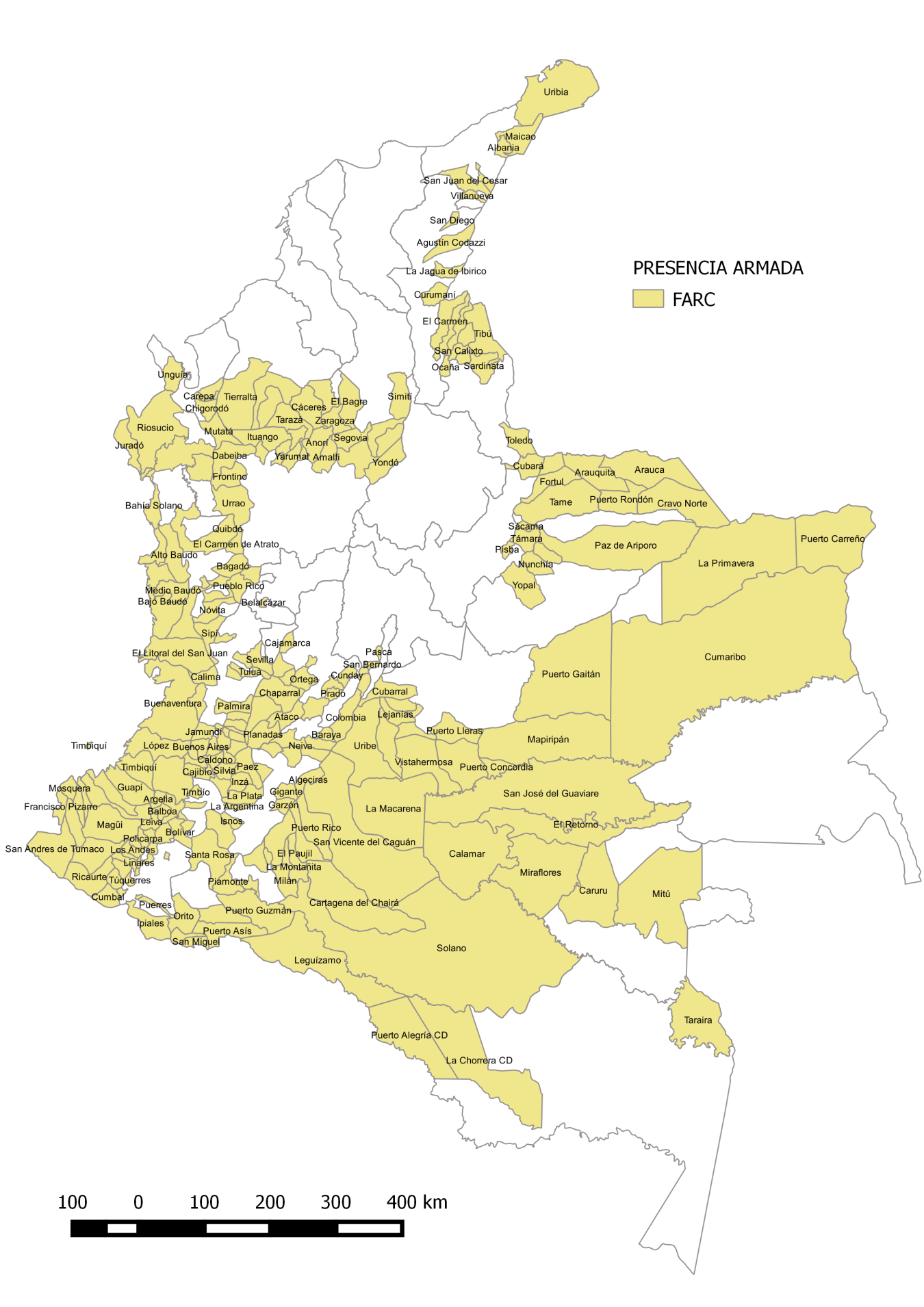 3. Treguas y Cese unilateral de fuego. Desde el comienzo de los diálogos de paz, las FARC han decretado un total de cinco treguas unilaterales, de ellas cuatro se desarrollaron en 2014. La primera tregua fue declarada entre el 20 de noviembre de 2012 y el 20 de enero de 2013 el cese fue cumplido en cerca de un 90%.  Durante la segunda tregua, entre el 15 de diciembre de 2013 y 15 de enero de 2014 el cese se cumplió en cerca de un 95%. En la tercera tregua, declarada entre el 18 y 28 de mayo de 2014, el cese se cumplió en un 100%, solo una acción armada no quedó del todo esclarecida, ocurrida en la Unión Peneya departamento del Caquetá. La cuarta tregua se desarrolló entre el 9 de junio y el 30 de junio de 2014. Para ese momento la tregua se cumplió en un 97%, solo se produjo una acción violatoria. El siguiente gráfico muestra los niveles de cumplimiento de las diferentes treguas.  Comparativo del cumplimiento de las 5 treguas declaras por las FARC.              Fundación Paz y reconciliación, Banco de datos. La última tregua (5), es indefinida, por lo que se aclara que hasta el 10 de febrero no se había presentado ninguna acción violatoria de la tregua. El anterior gráfico permite ver como las FARC han ido ajustando el control sobre sus estructuras. Por ejemplo para el caso de la segunda tregua, desarrollada entre el 15 de diciembre de 2013 y 15 de enero de 2014 se presentaron un total de 20 acciones armadas que involucraron estructuras de la Fuerza Pública y de las FARC. De ellas, 4 fueron claramente violatorias de la tregua, 12 fueron acciones ofensivas de la Fuerza Pública o a la inversa defensivas de las FARC, en otras 3 no hay claridad si fueron ofensivas de las FARC o defensivas, por último, una de ellas fue producto de un campo minado de las FARC que fue activado por miembros del ejército y que había sido instalado por las FARC previo al anunció de la tregua. Así las cosas la tregua se cumplió en un 95%.Para el caso de la quinta tregua, que es la indefinida, y la cual comenzó el 20 de diciembre de 2014, la Fundación Paz y Reconciliación no registró ninguna acción violatoria de la tregua por parte de las FARC.  Es decir, la comandancia guerrillera tiene mando y control sobre sus estructuras militares. La tregua se ha cumplido en un 100%. Sin embargo, se registraron 17 acciones armadas que involucraron estructuras de la Fuerza Pública y estructuras guerrilleras. La mayoría de estas fueron bombardeos y campos minados, sembrados previo al establecimiento de la tregua. Todas estas acciones son ofensivas de la fuerza pública y defensivas de las FARC. Esto significa que la fuerza pública ha continuado su accionar militar. En todo caso se registra una disminución de acciones armadas por parte de la Fuerza Pública. Por tanto a través de las diferentes treguas el control de la comandancia de las FARC hacia sus estructuras ha mejorado, y a la vez esta guerrilla ha aprendido a vivir en medio de estas treguas. No se debe olvidar que la última tregua declarada antes del comienzo de los diálogos de la Habana se había producido en la década de los ochentas del siglo pasado en el marco del acuerdo entre el presidente Belisario Betancur y las FARC.  Las treguas han mostrado la capacidad de mando y control del grupo guerrillero sobre sus estructuras en el país. Para una serie de analistas, la guerrilla, no tiene el control de sus frentes, columnas y compañías, citan ejemplo de la Columna Móvil Teófilo Forero, o los frentes del Sur del Meta 43 y 44. En todo caso estos argumentos se citan sobre suposiciones o en el mejor de los casos supuestas versiones de desmovilizados. En los últimos dos años se han presentado dos hechos, que sobre el terreno nos permiten medir la capacidad de mando y control del grupo guerrillero. Por un lado, el anuncio del fin del secuestro extorsivo, por otro lado, las treguas unilateral que las FARC declararon. El principal objetivo de la tregua era que las FARC querían mostrar mando y control de sus estructuras. Igualmente el secuestro se ha reducido sustancialmente, lo cual muestra que también han cumplido dicha promesa las FARC. El tema con los secuestrados de las FARC, no se refiere a si esta guerrilla secuestra o no, ya que, este tipo de acciones se ha reducido sustancialmente. El debate se encuentra entorno a los secuestrados de hace varios años que no aparecen. Las versiones sobre su supuesta división, o insubordinación no es cierta hasta el momento, es decir, no es cierta la versión sobre una división de las FARC. El segundo objetivo de estas treguas es mostrar gestos de voluntad de paz y sobre todo enviar mensajes a la opinión pública colombiana sobre el compromiso de este grupo guerrillero con el proceso de paz. Este objetivo es destacable, ya que después de algo más de 10 años las FARC comienzan a pensar en la opinión pública. Durante las negociaciones de paz del Cagúan a las FARC se les acusó de que su objetivo principal era el fortalecimiento militar y que la paz negociada era un objetivo secundario. Esta vez las FARC querían mostrar su compromiso con la paz negociada. Una última realidad, más coyuntural, es que las FARC intentaban apaciguar las críticas por diferentes ataques cometidos. Por ejemplo, el ataque que realizó esta guerrilla en Inzá Cauca donde volaron la estación de policía. Esto significa al menos dos situaciones. Por un lado, calcula sus acciones armadas no sólo desde el punto de vista militar. Por otro lado intentan ganarse de nuevo la confianza de la población en las zonas donde operan las diferentes estructuras guerrilleras, y para ello suavizan la confrontación armada y se dedican más al trabajo político  Las FARC se preparan para el postconflicto. La fundación paz y reconciliación en los diferentes trabajos en terreno logró recopilar información sobre una serie de cambios y trasformaciones en la estrategia política de las FARC.  Valen la pena mencionar tres de ellos. El primero hace referencia al sistema de administración de justicia que ha montado las FARC durante 50 años de presencia en varios territorios. Hasta el año 2005 las FARC realizaban directamente lo que se denominaban consejos de autoridad y en otros casos consejos de resolución de conflictos.  Mensualmente la guerrilla reunía las comunidades y comenzaba a solucionar problemas vecinales que iban desde asuntos de linderos hasta temas sentimentales.En este proceso de administración de justicia se presentaron dos fenómenos, por un lado, el grupo guerrillero cometió todo tipo de arbitrariedades, principalmente en la época de mayor dominio militar, momento en que comentarios, rumores e informaciones sin contrastar hicieron que en varias zonas se produjera una verdadera cacería de brujas.   Vecinos disgustados unos con otros o con problemas de linderos acudían a la guerrilla y acusaban a su colindante de ser colaborar de la fuera pública. Esto trajo un gran rechazo por parte de la población a este tipo de situaciones, en todo caso las FARC continuaban administrando justicia en estas zonas.Sucedió también que esta administración de justicia creó una serie de enclaves político-administrativos, es decir, lo comandantes de las diferentes estructuras de las FARC adquirieron una relevancia e importancia comunitaria determinante, lo cual llevó a que, si bien, en muchos casos, había un reconocimiento de la guerrilla, también había múltiples abusos autoritarios.Ante estas situaciones y sobre todo, ante una estrategia de reinserción política, el grupo guerrillero cambia de estrategia. Ha comenzado a ceder esta administración de justica a las comunidades por medio de las Juntas de Acción comunal. El siguiente diagrama muestra dicha estructura de justicia paralela. Cada JAC debe crear un comité de conciliación, allí llegan los primeros casos de conflictos entre vecinos, si el comité no puede solucionarlo, este caso pasa a una segunda instancia, que es la JAC en pleno, si allí tampoco se soluciona se pasa a un Núcleo de Juntas, que es una agrupación de JAC de diferentes veredas. Y si allí tampoco se resuelve pasa al grupo guerrillero. Vale la pena aclarar que en todo caso la autonomía de las JAC en estas zonas del país, no es auténtica, la supervisión de las FARC es amplia. Así las cosas por ejemplo en un proceso judicial de asistencia alimentaria en el Estado, con 3 conciliaciones, tarda en promedio de 6 a 8 meses. En la metodología en zonas de presencia FARC tarda en promedio de 2 a 4 semanas. Un líder comunitario manifiesta lo siguiente. 	“Dependen del ‘delito’, (infracción al manual de las FARC), siempre empieza por multas económicas o sanciones comunitarias (trabajar en carretera, hacer puente, sembrar cultivo, limpieza alcantarilla, etc.), las económicas las pagan directamente a las FARC (entre 200 y un millón). No asistir a una reunión citada por las FARC, la multa depende de la importancia de la misma y del que convoque. Un millón (aplica por) transitar después de las horas establecidas en el manual de convivencia. Estos dineros son pagados a un miliciano que se encuentra en la comunidad.Cambia también el papel de los nuevos reclutas. En tres entrevistas diferentes, realizadas durante el año 2014, con diferentes estructuras de las FARC, fue notorio, como los nuevos reclutas vivían la mitad del año en sus veredas, con sus familias y la otra mitad del año recibían entrenamiento militar, tampoco dormían en campamentos, sino en casas, muchos incluso cumplían laboras agrícolas. Es decir, si bien las FARC mantienen una fuerza élite permanente armada, lo cierto es que desde finales del año 2013 han “desmontado” varias estructuras para enviarlas a un proceso de reinserción política. Las FARC se preparan para el postconflicto y para todas las estructuras de las FARC es claro que el proceso de paz se va a firmar, esto no quiere decir que no existan miedos y desconfianzas. Un último cambio observado en terreno es el aumento de las reuniones con las comunidades. Las FARC convocan a la comunidad en reuniones de más de 200 personas, donde intentan reconstruir su base social y preparar su base política. La comunidad acude con miedo, y casi que de forma obligada, pero también acude con mucha expectativa.   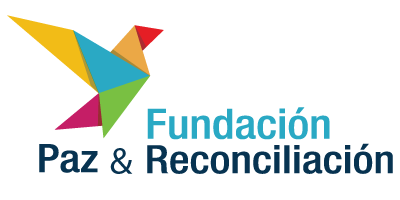 Departamento# AtaquesARAUCA1ANTIOQUIA26CAQUETA2CAUCA7HUILA38META6NTE SANTANDER7TOLIMA7TOTAL93ATAQUES AIPATAQUES AIPOleoducto58Carro Tanque61Maquinaria1Personal 19Instalaciones8Gasoducto2Pozos4# AtaquesBloque Jorge BriceñoBCJB18Bloque Alfonso CanoBCAC16Comando Conjunto CentralCCCBloque Magdalena MedioBMM20Bloque Martin CaballeroBMCBloque Iván RíosBCIRBloque SurBS99Bloque Móvil Arturo RuizBMARAño# Acciones2010902011110201223920131242014153Año# Acciones20109320111062012102201348201428ATAQUES AIEATAQUES AIETorres de energía26Instalaciones1Hidroeléctrica1Ene-Sep. 2012Ene-Dic 2013Ene-Dic 2014Var. Abs.Var. %FARC74111111175646%AUTODEFENSAS0000ELN110237170-67-28%DISIDENCIAS1242100%TOTAL85213501349-10%20102011201220132014Variación % 2014 - 2013Nacional18777824340824047422852697453-57.36Cauca137902550233548272418771-67.80Caquetá127311271612267120834574-62.15Norte de Santander39354740709169833079-55.91